EASTER MALTED MILK DIP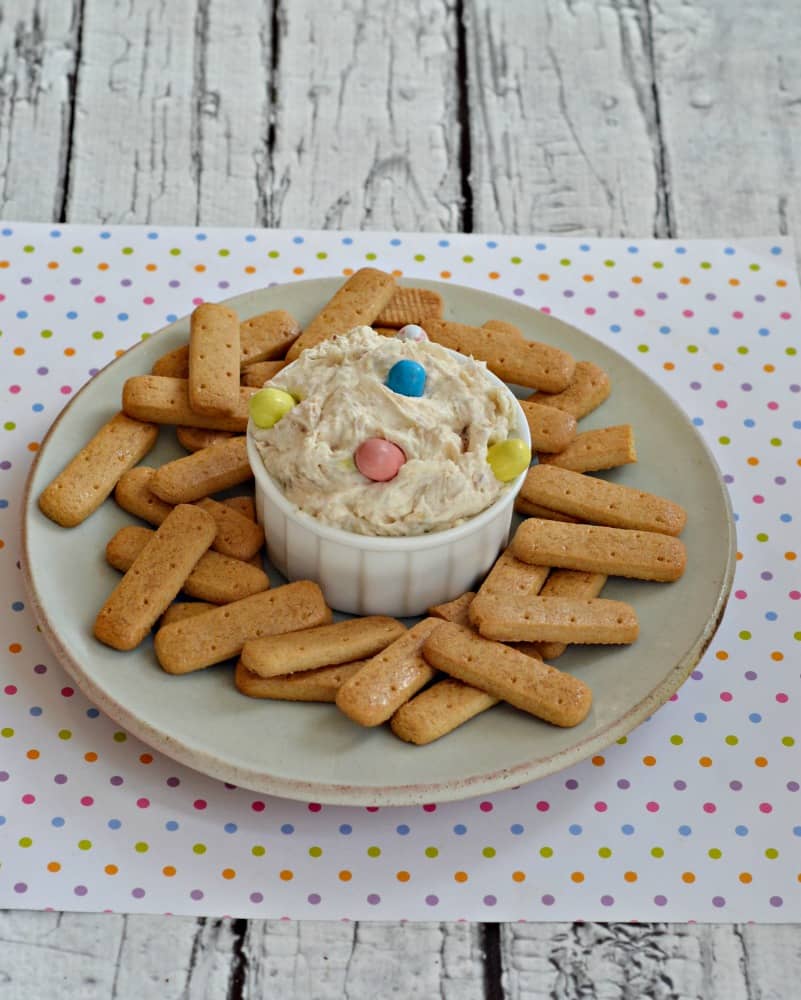 INGREDIENTS8 oz. cream cheese, softened1 c. powdered sugar1 t. vanilla½ c. vanilla cookies, crushed½ c. Easter malted milk balls, roughly chopped, plus addition for topping1 c. heavy creamgraham cracker sticksINSTRUCTIONSIn a large bowl combine the cream cheese, powdered sugar, vanilla, vanilla cookies, Easter malted milk balls, and heavy cream.Beat on medium speed with a mixer until well combined.Place in a bowl and top with Easter malted milk balls. Serve with graham cracker sticks.